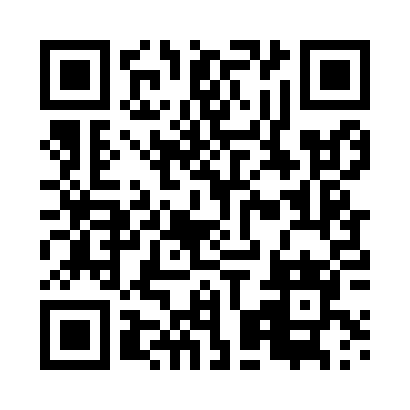 Prayer times for Poreba Mala, PolandWed 1 May 2024 - Fri 31 May 2024High Latitude Method: Angle Based RulePrayer Calculation Method: Muslim World LeagueAsar Calculation Method: HanafiPrayer times provided by https://www.salahtimes.comDateDayFajrSunriseDhuhrAsrMaghribIsha1Wed2:575:1412:345:397:5510:032Thu2:545:1212:345:407:5710:063Fri2:515:1112:345:417:5810:084Sat2:485:0912:345:428:0010:115Sun2:455:0712:345:438:0110:146Mon2:425:0612:345:448:0310:167Tue2:385:0412:345:458:0410:198Wed2:355:0312:345:468:0510:229Thu2:325:0112:345:468:0710:2510Fri2:294:5912:345:478:0810:2711Sat2:264:5812:345:488:1010:3012Sun2:234:5612:335:498:1110:3313Mon2:194:5512:335:508:1310:3614Tue2:184:5412:335:518:1410:3915Wed2:174:5212:345:518:1510:4216Thu2:174:5112:345:528:1710:4217Fri2:164:5012:345:538:1810:4318Sat2:164:4812:345:548:1910:4419Sun2:154:4712:345:558:2110:4420Mon2:154:4612:345:558:2210:4521Tue2:144:4512:345:568:2310:4522Wed2:144:4412:345:578:2510:4623Thu2:144:4312:345:588:2610:4724Fri2:134:4212:345:588:2710:4725Sat2:134:4112:345:598:2810:4826Sun2:134:4012:346:008:2910:4827Mon2:124:3912:346:008:3110:4928Tue2:124:3812:346:018:3210:4929Wed2:124:3712:356:028:3310:5030Thu2:114:3612:356:028:3410:5031Fri2:114:3512:356:038:3510:51